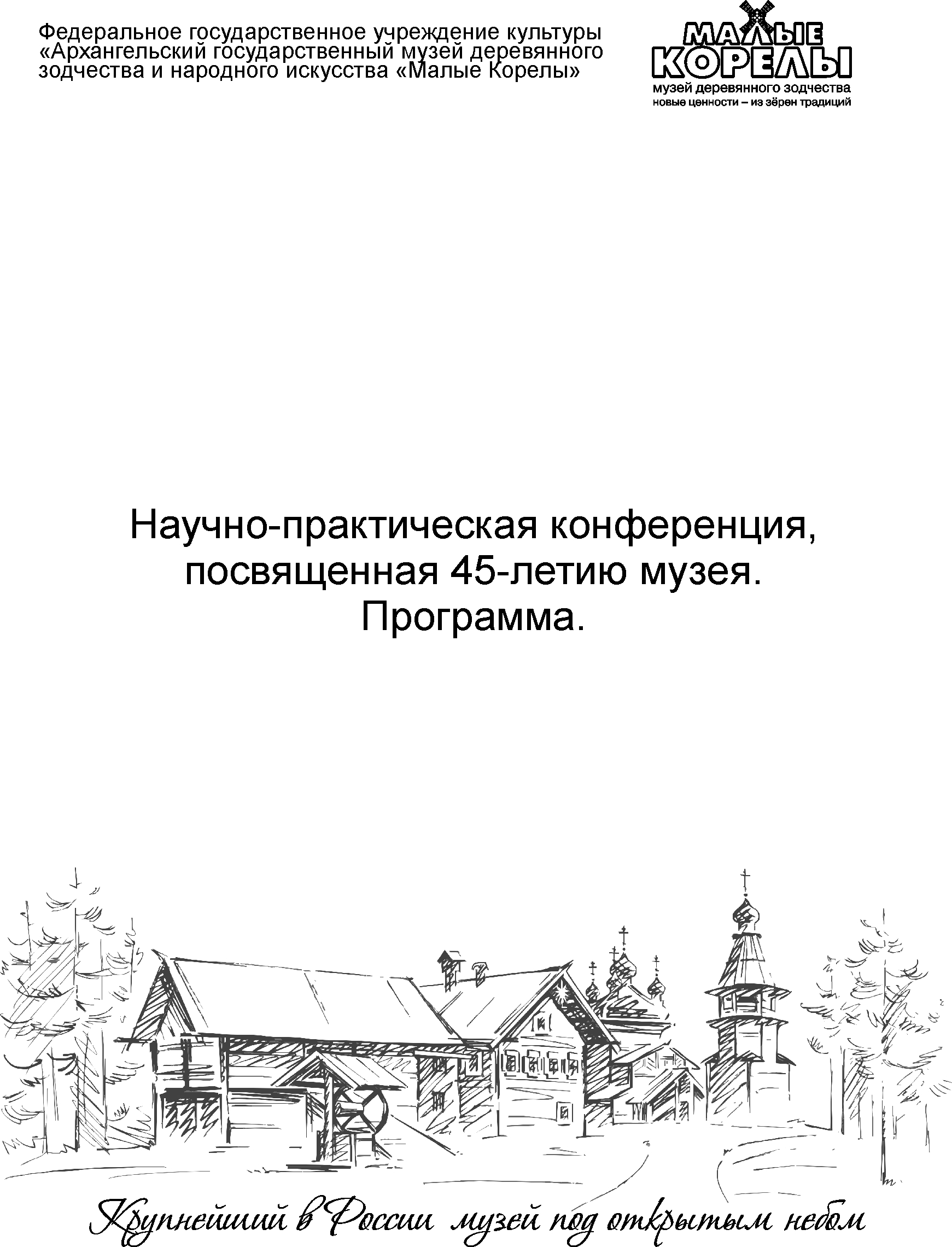 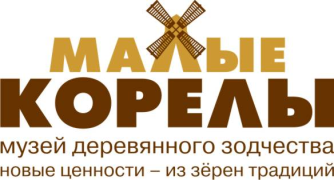 Министерство культуры Российской ФедерацииФедеральное государственное бюджетное учреждение культуры«Архангельский государственный музей деревянного зодчестваи народного искусства «Малые Корелы»Приглашаем музыкальных работников, социальных педагогов, педагогов дошкольного, общего, дополнительного и профессионального образования, школьников, преподавателей и студентов высших учебных заведений, заинтересованных лицна лекторий «Поморская культура» музея «Малые Корелы»«Традиционные ремесла Русского Севера»«Традиционный северный костюм»«Обрядовая выпечка на Русском Севере»«Народный календарь»«Деревянное зодчество Русского Севера»«Мельницы: возникновение и развитие, место в структуре северной деревни XIX-XX вв.»«Промысловая охота на Русском Севере»«Постройки хозяйственного назначения в экспозиции музея»«Обрядовая выпечка на Русском Севере»«Фольклор в музее «Малые Корелы»«Морская промысловая культура русских поморов»«Основы иконографии: традиции иконописи в народных росписях Русского Севера«Мир звучащего металла»Лекторий «Поморская культура» проводится в г. Архангельске, пр. Чумбарова-Лучинского, 38 (Дом коммерческого собрания («Марфин дом»),пр. Чумбарова – Лучинского, 17 (музейный комплекс «Усадьба М.Т. Куницыной»,  а также с выездом лекторов в школы и другие учебные учреждения по предварительным заявкам.Справки по телефонам:20-41-64, 21-14-85